COON VALLEY LUTHERAN CHURCH“We are a family of God, striving to enrich the lives of all through the love of Christ.” Sunday, April 3, 2022PRELUDE	                                                  			    Mary Schultz     ~ GATHERING ~ The Holy Spirit calls us together as the people of God WELCOME and ANNOUNCEMENTSCONFESSION AND FORGIVENESSIn the name of God, who makes a way in the wilderness,Walks with us,And guides us in our pilgrimage.Amen.  Silence is kept for reflectionHoly One,We confess that we have wandered far from you:We have not trusted your promises,We have ignored your prophets in our own day,We have squandered our inheritance of grace,We have failed to recognize you in our midst.Have mercy on us!Forgive us and turn us again to you.Teach us to follow in your ways,Assure us again of your love,And help us to love our neighbor.Amen.  Beloved in Christ,The Word draws near to you,And all who call out to God shall be saved.In Jesus, God comes to you again and again and gathers us in.In Jesus’ name, your sins are forgiven.God journeys with you and teaches us how to live in love.Amen.  GATHERING HYMN ELW #324 In the Cross of Christ I GloryGREETING The grace of our Lord Jesus Christ, the love of God, and the communion of the Holy Spirit be with you all.  
And also with you.PRAYER OF THE DAYCreator God, you prepare a new way in the wilderness, and your grace waters our desert.  Open our hearts to be transformed by the new thing you are doing, that our lives may proclaim the extravagance of your love given to all through your Son, Jesus Christ, our Savior and Lord, who lives and reigns with you and the Holy Spirit, one God, now and forever.  Amen.  			       ~ WORD ~ (Scripture insert)God speaks to us in scripture reading, preaching, and songFIRST READING: Isaiah 43:16-21PSALM 126 (Read Responsively) SECOND READING: Philippians 3:4b-14GOSPEL: John 12:1-8	    The Gospel of the Lord.  Thanks be to God.  SERMON 								      Jesse Klosterboer          Executive Director, Sugar Creek Bible CampSERMON SONGS			    Camp Favorites				       		~ RESPONSE TO THE WORD ~The Holy Spirit calls us as a community to say what we believe, reach out to each other, and offer gifts and prayers for God’s purposesPRAYERS of INTERCESSION Petitions end:  Merciful God…receive our prayer.  OFFERING/OFFERTORY PRAYERHoly and generous host, you set a table where we feast as friends.  Prepare us to witness to your goodness with every gift you have given us to share, that all people may know your peace through Jesus Christ, now and forever.  Amen.	~ SENDING ~God blesses us and sends us in mission to the world THE GREAT THANKSGIVING  The Lord be with you.  And also with you.Lift up your hearts. We lift them to the Lord.Let us give thanks to the Lord our God. It is right to give him thanks and praise.WORDS OF INSTITUTIONTHE LORD’S PRAYER Our Father who art in heaven, hallowed be thy name, thy kingdom come, thy will be done, on earth as it is in heaven. Give us this day our daily bread; and forgive us our trespasses, as we forgive those who trespass against us; and lead us not into temptation, but deliver us from evil. For thine is the kingdom, and the power, and the glory, forever and ever.  Amen.COMMUNION 	SOLO				When I Survey the Wondrous Cross  	    Mary SchultzPOST COMMUNION BLESSING and PRAYERBLESSING The Lord bless you and keep you.The Lord make his face to shine upon you and be gracious unto you.The Lord look upon you with favor and give you peace.Amen.BELLS DISMISSAL 	Go in peace.  Serve the Lord.  Thanks be to God.  SENDING HYMN ELW#338 Beneath the Cross of JesusPOSTLUDE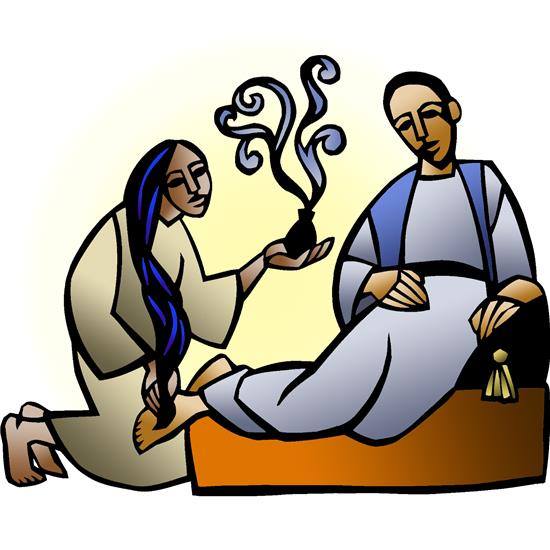 The Fifth Sunday in the Season of LentCoon Valley Lutheran ChurchApril 3, 2022~Welcome to Jesse Klosterboer, Executive Director, Sugar Creek Bible Camp!  Thank you for being with us today!Coffee Servers: Julie Nelson, Maggie & Maddie GrethelAltar Guild: 8a/Sarah Ofte; 10:30/Kari BurosCommunion Servers: Steve Pauloski, Ray WilliamsonHead Ushers: 8a/Janice Bender; 10:30/ Readers: 8a/David Schultz; 10:30/Nancy KingAttendance and offering last Sunday: 8am-59; 10:30-41 =100; $3,073.06Sunday School attendance last Sunday: 15SCHEDULEMONDAY: 10:00a/Alice Marie Visitation; 11:00a/Alice Marie Sather Memorial ServiceTUESDAY: 9:00a/Naomi CircleWEDNESDAY: 6:00p/Lenten WorshipTHURSDAY: 6:00p/Church Council; 6:00p/Rebecca Circle NEXT SUNDAY: 8:00 & 10:30a/Palm Sunday Worship with Holy Communion; 9:00/Sunday SchoolFIRST READING: ISAIAH 43:16-21Thus says the Lord, who makes a way in the sea, a path in the mighty waters, who brings out chariot and horse, army and warrior; they lie down, they cannot rise, they are extinguished, quenched like a wick: Do not remember the former things, or consider the things of old. I am about to do a new thing; now it springs forth, do you not perceive it? I will make a way in the wilderness and rivers in the desert. The wild animals will honor me, the jackals and the ostriches; for I give water in the wilderness, rivers in the desert, to give drink to my chosen people, the people whom I formed for myself so that they might declare my praise.	The Word of the Lord.  Thanks be to God.PSALM 126 (read responsively)When the Lord restored the fortunes of Zion, we were like those who dream.Then our mouth was filled with laughter, and our tongue with shouts of joy; then it was said among the nations, “The Lord has done great things for them.”The Lord has done great things for us, and we rejoiced.Restore our fortunes, O Lord, like the watercourses in the Negeb.May those who sow in tears reap with shouts of joy.Those who go out weeping, bearing the seed for sowing, shall come home with shouts of joy, carrying their sheaves.SECOND READING: PHILIPPIANS 3:4b-14If anyone else has reason to be confident in the flesh, I have more: circumcised on the eighth day, a member of the people of Israel, of the tribe of Benjamin, a Hebrew born of Hebrews; as to the law, a Pharisee; as to zeal, a persecutor of the church; as to righteousness under the law, blameless. Yet whatever gains I had, these I have come to regard as loss because of Christ. More than that, I regard everything as loss because of the surpassing value of knowing Christ Jesus my Lord. For his sake I have suffered the loss of all things, and I regard them as rubbish, in order that I may gain Christ and be found in him, not having a righteousness of my own that comes from the law, but one that comes through faith in Christ, the righteousness from God based on faith. I want to know Christ and the power of his resurrection and the sharing of his sufferings by becoming like him in his death, if somehow I may attain the resurrection from the dead. Not that I have already obtained this or have already reached the goal; but I press on to make it my own, because Christ Jesus has made me his own. Beloved, I do not consider that I have made it my own; but this one thing I do: forgetting what lies behind and straining forward to what lies ahead, I press on toward the goal for the prize of the heavenly call of God in Christ Jesus.	The Word of the Lord.  Thanks be to God.GOSPEL READING: JOHN 12:1-8Six days before the Passover Jesus came to Bethany, the home of Lazarus, whom he had raised from the dead. There they gave a dinner for him. Martha served, and Lazarus was one of those at the table with him. Mary took a pound of costly perfume made of pure nard, anointed Jesus’ feet, and wiped them with her hair. The house was filled with the fragrance of the perfume. But Judas Iscariot, one of his disciples (the one who was about to betray him), said, “Why was this perfume not sold for three hundred denarii and the money given to the poor?” (He said this not because he cared about the poor, but because he was a thief; he kept the common purse and used to steal what was put into it.) Jesus said, “Leave her alone. She bought it so that she might keep it for the day of my burial. You always have the poor with you, but you do not always have me.”	The Gospel of the Lord.  Thanks be to God.*We are always so happy to include you and our CVLC family in our prayers. If you feel your name, or the name of a family member can be removed from this list please contact Jamie. Thank you!We remember in prayer:  † Those hospitalized this past week: † Our members whose names we lift up in prayer today: Corrine Appleman, Beverly Bagstad, Eleanor Bagstad, Tip Bagstad, Clifford Bakkum, Inez Beck, Brian Berg, Darin Berg, Ellie Brye, Jeanne Ebli, Kira Foster, Lucy Hardie, Bonnie Holey, Becky Ihle, Verlin Ihle, Todd King, Jim Knutson, Paul Kogut, Margaret Lee, Russell Lee, Aaron Leisso, Gerri Leum, Larry Lichtie, Cindy Manske, Aaron Marx, Frank Mathison, Judy Mathison, Bud Miyamoto, Bob Moilien, Romaine Nelson, Corrine Nelson, Sandy Nelson, Cathy Ofte, Pam Pauloski, Eunice Quast, Bill Rogers, Jojo Satona, Mary Schultz, Billie Slater, LaVonne Stendahl, Floyd Storey, Nancy Stuempges, Joyce Temp, Teri Tomten, Ray Williamson, Renita Williamson† Our members who are currently in health care facilities: Rachel Berg, Evelyn Dahlen, Joanne Fletcher, Erma Graupe, Sylvester King Jr., Glen Marshall, Irene Nestingen, Tim Ofte, Beatrice Olson (Alden), Beatrice Olson (Leonard), Betty Sanders, Arlene Townsend.† Those who grieve: Clifford Bakkum and Jan Verse and family in the death of their brother Ron Bakkum† Our members who are currently home-bound† All those in need of God’s healing and help† Family and friends of our members† All those affected by recent floods† All those affected by the COVID-19 virus